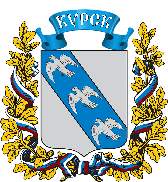 АДМИНИСТРАЦИЯ ГОРОДА КУРСКАКурской областиРАСПОРЯЖЕНИЕ«29» декабря 2022г.            		                                                   № 1521-раО мерах по обеспечению безопасности населения на водных объектах города Курска в период празднованияСвятого Богоявления, Крещения Господня18 - 19 января 2023 годаВ соответствии с Федеральным законом от 06.10.2003 № 131-ФЗ                  «Об общих принципах организации местного самоуправления в Российской Федерации», постановлением Администрации Курской области от 14.07.2021                  № 738-па «Об утверждении Правил охраны жизни людей на водных объектах           в Курской области» и в целях обеспечения безопасности населения на водных объектах города Курска в период празднования Святого Богоявления, Крещения Господня 18 - 19 января 2023 года:Определить места купания людей во время празднования Святого Богоявления, Крещения Господня:река Тускарь на территории пляжа «Городской»;река Тускарь - 50 м вверх по течению от переходного моста в парке                   50 лет ВЛКСМ «Боева дача»;озеро Ермошкино.2. Территориальным органам Администрации города Курска                    (Дрынов А.В., Борисов А.А., Лемтюгов О.А.) организовать оборудование мест купания с соблюдением правил безопасности людей на воде.3. Территориальным органам Администрации города Курска               (Дрынов А.В., Борисов А.А., Лемтюгов О.А.) совместно с МКУ «Управление                     по делам ГО и ЧС при Администрации города Курска» (Новицкий А.Г.) провести рейды в местах массового купания людей.4. МКУ «Управление по делам ГО и ЧС при Администрации города Курска» (Новицкий А.Г.) организовать взаимодействие с Центром                        ГИМС ГУ МЧС России по Курской области по спасению людей на водных объектах города Курска.5. Рекомендовать УМВД России по г. Курску (Москалев А.В.) обеспечить охрану общественного порядка в местах массового скопления                и купания людей.6. Территориальным органам Администрации города Курска                   (Дрынов А.В., Борисов А.А., Лемтюгов О.А.), МКУ «Управление по делам                 ГО и ЧС при Администрации города Курска» (Новицкий А.Г.)                                   при проведении мероприятия обеспечить реализацию профилактических мер по обеспечению безопасности населения в связи с установлением на территории Курской области высокого «желтого уровня террористической опасности».7. Управлению информации и печати Администрации города Курска (Бочарова Н.Е.) обеспечить опубликование настоящего распоряжения
в газете «Городские известия».8. Управлению делами Администрации города Курска (Калинина И.В.) обеспечить размещение настоящего распоряжения на официальном сайте Администрации города Курска в информационно-телекоммуникационной сети «Интернет».9. Контроль за исполнением настоящего распоряжения возложить на первого заместителя главы Администрации города Курска Цыбина Н.А.10. Распоряжение вступает в силу со дня его подписания.Глава города Курска                                                                                     И. Куцак